                                      MERSİN ŞEHİR EĞİTİM VE ARAŞTIRMA HASTANESİ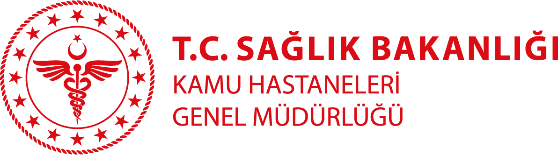                                                                 ÖZGEÇMİŞUzm.Dr. Ali CANBranşı:Aneztezi ve ReanimasyonYabancı Diller:İngilizceİletişim adresi: dralican33@gmail.comTıbbi ilgi ve uzmanlık alanları:Eğitimi: Ankara Üniversitesi Tıp Fakültesi Uzmanlık Dışkapı Yıldırım Beyazıd Eğt ve Ar.Hastanesi Anezteziyoloji ve Reanimasyon Çalışılan Kurumlar:Mersin Şehir Eğitim ve Araştırma Hastanesi Bölümü Anezteziyoloji ve Reanimasyon M.K.D.Ç Hastanesi Anezteziyoloji ve Reanimasyon Yayınlar: 